CORSO DI ATTIVITA’ MOTORIA ANNI D’ARGENTO…perché  IL MOVIMENTO E’ VITA!A cura di: Annamaria Colleoni Dott.ssa in Scienze MotorieCOS’E’: Corso di attività motoria globale e vertebrale, che agisce su tutte le capacità coordinative e condizionali motorie di base che col tempo si tendono a perdere, ma che sono fondamentali per la vita di tutti i giorni.A CHI E’ RIVOLTO: per tutte le persone Over 60  (e non!) che hanno voglia di mantenersi giovani e attivi con il movimento adattato alle loro esigenze e capacità.QUANDO E DOVE:OGNI MERCOLEDI’ DALLE ORE 10 ALLE ORE 11presso  “LA CASA DI ELISA”, Via Casirate Vecchia 13, 24047 TreviglioINFO E COSTI:info:  Annamaria Colleoni      tel 347-2222614      annamariacolleoni@libero.itcosto singola lezione: 12 euro            1° lezione: gratuita!!!Abbonamenti:   10 lezioni: 120 euro              20 lezioni: 240 euro              30 lezioni: 360 euro Sconto 10% : 108 euro!        Sconto 15%: 204 euro!         Sconto 20%: 288 euro!         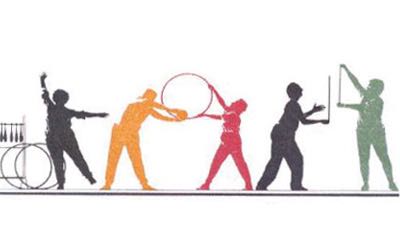 1° lezione : MERCOLEDI’ 4 ottobre  h 10